026-2018ANEXO 6SOLICITUD DE HABILITACIÓN DE LA O EL POSTULANTE A MEDIADOR EN EL CENTRO DE MEDIACIÓNDATOS PERSONALESApellido paterno 	            Apellido materno                   Nombres_____________________        _____________________     ___________________________Lugar de nacimiento (País/ciudad)_____________________________________________________________________________Fecha de nacimiento (día/mes/año)_____________________________________________________________________________Género       F          M     O  OtroNacionalidad o tiempo de residencia en el Ecuador_____________________________________________________________________________Cédula de ciudadanía/ número de pasaporte____________________________________________________________________________Dirección domiciliaria (provincia/cantón/ciudad/parroquia/calle y número) ____________________________________________________________________________Dirección de la matriz u oficina del centro de mediación (provincia/cantón/ciudad/parroquia/calle y número)____________________________________________________________________________Teléfono fijo (domicilio)	        Teléfono móvil		Teléfono fijo (oficina)____________________________________________________________________________Correo electrónico____________________________________________________________________________ Señale si pertenece a un grupo de atención prioritaria_____________________________________________________________________________ Autodefinición étnica, para el caso de ciudadanía ecuatoriana_____________________________________________________________________________Habilitación (si aplica) (día/mes/año) ____________________________________________________________________________Última renovación (si aplica) (día/mes/año)____________________________________________________________________________ANTECEDENTES ACADÉMICOSTipo de instrucción   Primaria          Secundaria           Tercer nivel          Cuarto nivel     Información sobre títulos académicos de tercer nivel o de cuarto nivel, si aplica este último. De ser necesario, incluir filas en la siguiente tabla.CAPACITACIÓN O FORMACIÓN EN MÉTODOS ALTERNATIVOS DE SOLUCIÓN DE CONFLICTOS Certificados de capacitación teórico prácticos en métodos alternativos de solución de conflictos.EXPERIENCIA LABORALCertificados de experiencia laboral relacionados con mediación.OTROSClase de postulación a mediadora o mediador          Público              Privado            Comunitario        Nombre del centro de mediación al que postula como mediadora o mediador _____________________________________________________________________________Señale el ámbito territorial en el cual aspira a ejercer como mediadora o mediador_____________________________________________________________________________Materias _____________________________________________________________________________Mediador habilitado para mediar en otro centro:           Sí                     NoEn el caso que la respuesta sea afirmativa señale el centro de mediación donde obtuvo su registro__________________________________________________________________________________________________________________________________________________________OBSERVACIONESDeclaro bajo juramento que los datos consignados en esta solicitud y sus respectivos anexos son fidedignos y que contraigo el compromiso formal de cumplir con las funciones de mediador de manera diligente y eficaz sujetándome a los principios de la mediación así como a los reglamentos del centro y código de ética, y demás normas del ordenamiento jurídico vigente. __________________________________              ______________________________________    FIRMA DE LA O EL CANDIDATO                     LUGAR Y FECHA DE PRESENTACIÓNNúmero de fojas adjuntas a la solicitud  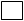 TítuloFecha titulación Institución académicaPaísRegistro SENESCYTFecha homologaciónTítuloFecha titulaciónInstitución académicaPaísNo. horasFecha homologaciónInstitución (pública, privada)Denominación del puesto Fecha ingresoFecha salidaActividades o funciones